PREDMET: Informatička pismenostNADNEVAK: 01.06.2020.UČITELJ: Goran TothNASTAVNA JEDINICA: PROGRAMI ELEKTRONIČKE POŠTE- PONAVLJANJE.RAZRED: 5.BZADATAK: DANAS JE PONAVLJANJE. NAPIŠITE KAKO SE ZOVU TRI NAJPOZNATIJA PROGRAMA ELEKTRONIČKE POŠTE U BILJEŽNICU ILI NA RAČUNALO. PORAZGOVARAJTE SA UKUĆANIMA AKO NETKO KORISTI BILO KOJI PROGRAM ZA ELEKTRONIČKU POŠTU.  DA BI NAŠE RAČUNALO ZNALO RUKOVATI ELEKTRONIČKOM POŠTOM (E-MAIL) POTREBAN MU JE POSEBAN PROGRAM.NAPIŠITE TRI NAJPOZNATIJA PROGRAMA ZA ELEKTRONIČKU POŠTU: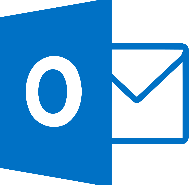 _________________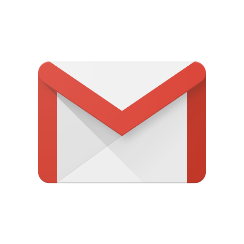 _________________                   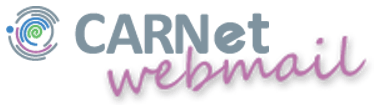 __________________       